В рамках реализации Соглашения о сотрудничестве между АНО «Агенство стратегических инициатив по продвижению новых проектов» и Правительством Орловской области создан социальный проект «Экспресс – бабушки».Целью проекта является организация социального досуга, проведение мастер-классов по рукоделию, на которых волонтеры передадут свой бесценный опыт вязания спицами и крючком и вышивания детям, а также сопровождение детей в школу и кружки.Приглашаем бабушек-волонтеров и семьи с детьми от 5 до12 лет для участия в данном проекте.55-98-70   ;  47-02-05Ждем вас по адресу: ул. 3-я Курская, дом 53(БУ ОО «КЦСОН Железнодорожного района г. Орла»)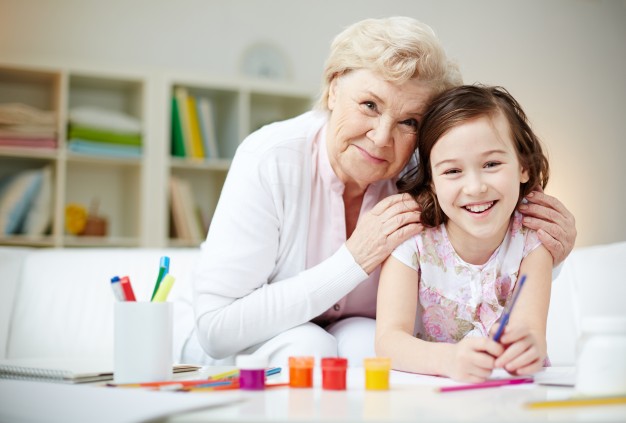 